Департамент образования и молодёжной политики Ханты-Мансийского автономного округа –ЮгрыКонспект урока Сырьевой Марины Алексеевныучителя истории, первой квалификационной категорииМБОУ СОШ №20город Сургут2011г.Конспект урока: «Роль Ивана III в создании единого Русского государства»Предмет – историяКурс – интегрированный (Россия и мир)Класс – 10Продолжительность занятия – 45 минутРаздел IV. Российское государство в XIV-XVII веках. 10 часов. Тема  урока: «Роль Ивана III в образовании единого Русского государства»Тип урока - урок изучения нового материалаФормы организации деятельности учащихся: фронтальная, групповая, индивидуальнаяОборудование урока - мультимедийная разработка- презентация «Объединение русских земель вокруг Москвы», исторические источники. Технологии - (элементы) технология критического мышления (прием тонких и толстых вопросов), технология «Дебаты» (Экспресс-дебаты), информационные технологии (просмотр презентации)Цель урока «Определить роль Ивана 3 в создании единого Русского государства». Задачи: развитие коммуникативных компетенций на уроке (учащиеся осваивают способы конструктивного общения: учатся задавать вопросы, грамотно отвечать на них, слушать одноклассников, выступать публично, понимать другого (смысл сказанного, эмоциональное состояние, и подтекст); учатся аргументировать свои суждения, осуществлять поиск информации из разных источников);развитие предметных компетенций (умение работать с картой, давать определения новым словам, знать о падении татаро-монгольского ига, находить и сравнивать изменения в государственном устройстве Русского государства, используют имеющиеся знания для решения предложенных проблем);развитие социального опыта (имеют возможность и высказывают свое субъективное мнение, делятся опытом переживаний, активность и инициативность учащегося поощряется, поддерживается взаимопомощь учащихся в процессе работы, обращенность друг к другу, стремление к добрым отношениям);здоровьесбережение  (учащиеся в процессе учебного занятия  большей частью чувствует себя комфортно, чередование видов деятельности, тем самым осваивают приемы саморегуляции состояния в процессе общения).Урок «Роль Ивана III в объединении Русских земель и создание единого Русского государства» является заключительным в разделе «Объединение Русских земель  и создание централизованного государства».1 этап. Организационный. Жизнь современного человека сложна и непредсказуема. Мы всегда находимся в стадии выбора, решая те или иные проблемы. От правильности нашего выбора зависит порой многое. Отличительной особенностью современного человека, по моему мнению является умение общаться и находить компромиссы. Важно не только иметь свою точку зрения, но и уметь услышать и понять своего оппонента, уважать его выбор. Именно этому учит технология дебаты.II этап.  Актуализация знаний.На прошлом уроке вы начали изучать тему: «Начало образования единого государства России». Активно работали на уроке, прочитали текст учебника, дополнительный материал.Класс делится на две группы. Первое задание. На листе №1  вместе со своей группой напишите вопросы по предыдущей теме, по два вопроса в каждой колонке. Затем вы обменяетесь вопросами с другой группой и дадите ответ на них. Вопросы составляйте грамотно. Знаменитый английский философ, который жил в конце 16 – начале 17 веков Френсис Бэкон говорил, что «Умный вопрос – это уже добрая половина знаний», «Тот, кто задаёт много вопросов, много узнаёт и много получает».Учащиеся работают 2 минуты.Обмениваются листами №1. Читают вопросы.  Кто готов начинают отвечать. Последним оставить вопрос об этапах объединения Русского государства.III этап.  Изучение нового материала.Учитель ставит перед учащимися цель урока:Рассмотреть последний третий этап объединения русского государства. Роль великого князя Ивана III в образовании единого Русского государства. План урока:1. Детство Ивана III. 2. Объединение Русского государства.3. Падение Ордынского ига.4. Государственная деятельность Ивана III.Сегодня на уроке мы рассмотрим последний третий этап объединения русского государства. Рассмотрим роль великого князя Ивана III в образовании единого российского государства. В течение урока вы работаете в тетрадях, не забывайте делать записи. Рассказ учителя:Иван 3 стал соправителем отца ещё в восьмилетнем возрасте. Вскоре Иван начинает выполнять важные военные и политические поручения. 12-летний Иван уже возглавляет военный поход.События тревожного детства научили Ивана III быть осторожным, дипломатичным, а где необходимо – действовать жестко и решительно.В 1462 году на престол вступил сын и соправитель Василия II Темного Иван III. В то время ему было 22 года. Он рос в трудное время феодальных распрей и рано приобщился к государственным делам. Назначение преемника становится традицией Русского государства. Иван III, получив от отца право на великое княжение, впервые со времен нашествия Батыя стал править Русью без разрешения хана. Подумайте, какие задачи стояли перед новым правителем Руси? Завершить процесс объединения Русских земель вокруг Москвы, освободиться от татаро-монгольского ига, провести реформы в государстве.В исторической литературе, говоря о создании единого централизованного государства, авторы дружно используют понятия «собирание Руси», «объединение русских земель» и т.д. Не правомернее ли было этот процесс охарактеризовать как «забирание земель», ведь абсолютное большинство было подчинено Москве силой?Тема экспресс-дебатов: «Большинство русских земель подчинено Москве силой» Мы проведем экспресс – дебаты, Правила дебатов: формулируется проблемный  тезис (тема). Ваша задача, работая в команде, прочитать исторический документ. Проанализировать его. И сконструировать систему аргументов и контраргументов.  Записать на листе №2. Работа с историческим источником 5 минут. 5 минут на выступление 2-х команд.Команда «Утверждения» соглашается с тезисом, и находит в историческом источнике аргументы, что большинство земель было подчинено силой, команда «Отрицания» находит доводы, что русские княжества вошли в состав государства добровольно. Лист №3 исторические источники.Вывод: С присоединением Тверского княжества Московское княжество превратилось в общерусское, а это означало создание единого Русского государства. Великокняжеский титул – московский государь – с 1485 г. был заменён на «государь Всея Руси».Слайд №16. На карте показать земли, присоединенные Иваном III.2. Как вы считаете, борьба с Золотой Ордой способствовала централизации государства? В чем это выражается? (Москва – центр борьбы, митрополит, который находился в Москве, поддерживает борьбу с татаро-монголами и т.д.). Какое важное событие произошло во внешней политике в период правления Ивана III?XVв. – время заката Золотой Орды. Междоусобицы привели к отделению ряда ханств: Казанского, Астраханского, Сибирского. Узбекского, Крымского, Ногайского. Остатки Золотой Орды называют Большой Ордой. Но все же было еще сильным государством, и требовало от Руси выплаты дани, совершало набеги на нее. В 1478 году Иван III прекратил выплату дани Большой Орде. Ее правитель хан Ахмат в 1480 году повел большое войско на Русь. Итог и значение свержения татаро –монгольского ига: В сложной международной и внутренней обстановке Иван III принял оборонительный, «самый надежный» план войны – в полном соответствии с законами военного искусства. Принял, последовательно провел в жизнь и добился победы с минимальными потерями. К концу октября река начала замерзать и враг легко мог вскоре перейти на другой берег. Великий князь приказал отвести русские войска с открытого поля к Боровску, где в зимних условиях оборонительная позиция была более выгодной.Войско хана не было готово к войне зимой, у ордынцев не было зимней одежды. Ахмат подумал, что Иван III освободил открытое поле для решающей битвы. 11 ноября 1480г., так и не вступив в сражение со стоявшими на другом берегу русскими войсками, Ахмат ушел к Волге. Ордынское иго пало. Русь сбросила ненавистное иго.28 декабря великий князь Иван III возвратился в Москву. - 28 июня 1502 года Большая орда окончательно рассыпалась. Впереди будут еще упорные войны с другими ханствами, однако эта борьба будет иметь принципиально иной характер: больше никогда не встанет вопрос о том, быть или не быть России независимым, суверенным государством. Этот вопрос был окончательно решен на реке Угре осенью 1480 года.В событии на Угре Иван III проявил мудрость или трусость?3. Возвышение великокняжеской властиВ 1472 году Иван III женился на Софья Палеолог, племяннице последнего императора Византии Константина, погибшего от меча турецких завоевателей. Женитьба великого князя на последней византийской принцессе позволила объявить Москву преемницей Византии, центром православной веры. Иван III стал называться "царём", а Русь -- царством с новым гербом -- ДВУГЛАВЫМ ОРЛОМ, держащим в правой лапе скипетр, а в левой -- "державу". На груди у орла -- изображение Святого Георгия Победоносца, поражающего змея. Возвышая Москву, Иван III подчеркивал наследование им власти и от древнерусских князей. Строительство в московском Кремле Успенского собора архитектором Аристотелем Фиораванти совершалось  по образцу собора в г. Владимире. Вместо обветшалых стен Кремля были сооружены новые стены и башни из красного кирпича. Новый Кремль, построенный в конце XV – начале XVI в., в основном сохранился и до наших дней.Желая подчеркнуть возросшее величие Московского государства, Иван III задумывает грандиозную перестройку Кремля. Русские мастера создали в Кремле жилой дворец для государя и Грановитую палату для торжественных приемов.В 1497 году Иван III принял Судебник. Значение велико:Закрепил единое устройство и управление в государствеУправление Русским государством при Иване III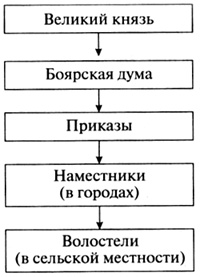 Судебник уравнял частновладельческих крестьян с черносошеными (государственными) и дворцовыми в уплате налогов в казну.Ограничил привилегии бояр. Церковных иерархов, монастырей в судебных и податных делах.Ввёл правило, в общегосударственном масштабе, ограничивавшее выход крестьян; их переход от одного владельца к другому теперь разрешали только один раз в году, в течение недели до и недели после Юрьева дня, после окончания полевых работ. Выходцев обязали платить владельцу пожилое – деньги за «двор» – хозяйственные постройки.Изменил систему комплектования войска: вместо дружин создаётся единая военная организация – московское войско, основу которого составляют дворяне-помещики. Являться по требованию князя «конно, людно и оружно». Вывод:Территория Московского княжества увеличилась в пять раз. К Москве были присоединены Ярославское и Ростовское княжества, Новгородская республика, Тверское княжество,  часть Польско-Литовского княжества, Пермь Великая.В период властвования Ивана III было покончено с игом Золотой Орды. На востоке Европы появилось новое, могучее и независимое государство – Россия. За четыре десятка лет под руководством Ивана III страна сделала невиданный скачок в своем развитии. Поэтому народ дал Ивану Третьему прозвище Великий Рефлексия. Закрепление изученного материала.Мы с вами хорошо поработали. Хорошая работа всегда приносит чувство удовлетворенности. У вас на столах лежат смайлики, каждый выражает ваше отношение к нашему уроку, ваше состояниеДерево деятельности, смайлики на доску.Д/З Написать пятичастное эссе «Роль эпохи Ивана III в истории нашего государства?», начать работу над проектами по темам: «Событие на Угре мудрость или трусость Ивана III», «создание единого централизованного государства – это  «собирание русских земель» или «забирание».ПриложениеЛист №1 Таблица " толстых " и " тонких " вопросовПо ходу работы с таблицей в правую колонку записываются вопросы, требующие простого, односложного ответа ( Например: В каком году произошла Куликовская битва? Кто автор рассказа  "Злоумышленник"?). В левой колонке - вопросы, требующие подробного развернутого ответа. Лист №2Команда «Утверждения»Команда «Утверждения» соглашается с тезисом, и находит в историческом источнике аргументы, что большинство земель было подчинено силой.Лист №2Команда «Отрицания» находит доводы и аргументы, что русские княжества вошли в состав государства добровольно.Лист №3Василий Осипович Ключевский Курс русской истории. ЛЕКЦИЯ XXV - ЛЕКЦИЯ XXVIИван III продолжал старое дело территориального собирания Руси… С половины XV века становится заметно прямое вмешательство самих местных обществ...В Новгороде московская партия состояла преимущественно из простонародья с несколькими боярами, стоявшими во главе его; эта сторона ищет управы на своевольную новгородскую знать у московского великого князя. В княжеской Руси, напротив, высшие служилые классы общества тяготеют к Москве, соблазняясь выгодами службы у богатого и сильного князя. Так, в Твери еще задолго до последнего удара, нанесенного ей Москвой, местные бояре и рядовые служилые люди начали переходить на московскую службу. В XIII и XIV вв. литовские князья постепенно подчиняют себе разъединенные и опустошенные княжества Западной Руси. Эта Русь со своими князьями не оказывала особенно упорного сопротивления Литве, которая освобождала ее от татарской неволи… Но в 1386 г. литовский великий князь Ягелло принял католичество…С тех пор началась при содействии польско-литовского правительства католическая пропаганда в Западной Руси…Православное русское общество оказывало стойкое противодействие католическим миссионерам… православные князья Западной Руси, еще не утратившие прежней самостоятельности в своих владениях под легкою властью великого князя литовского, начали один за другим приставать к Москве как к своему религиозному центру. Сами местные общества начинают открыто обращаться к Москве, увлекая за собой и свои правительства или увлекаемые ими…В 1463 г. все князья ярославские, великий с удельными, били Ивану III челом о принятии их на московскую службу и отказались от своей самостоятельности. В 1470-х годах покорен был Новгород Великий с его обширной областью в Северной Руси. В 1472 г. приведена была под руку московского государя Пермская земля… В 1474 г. князья ростовские продали Москве остававшуюся за ними половину Ростовского княжества; другая половина еще раньше была приобретена Москвой. Эта сделка сопровождалась вступлением князей ростовских в состав московского боярства. В 1485 г. без боя присягнула Ивану III осажденная им Тверь. В 1489 г. окончательно покорена Вятка. В 1490-х годах князья Вяземские и целый ряд мелких князей черниговской линии - Одоевские, Новосильские, Воротынские, Мезецкие признали над собой верховную власть московского государя. И.Д.Иловайский «История России»«…Увлеченное партией Борецких, вече решило признать своим князем короля Казимира и отправило к нему посольство... Это посольство заключило с королем договорную грамоту…Только прибавлена была статья относительно неприкосновенности православной веры.Увещевания подействовали на значительную часть новгородцев, но партия Борецких заглушила их голоса на вече. Война сделалась неизбежна.Иван III послал две передовые рати: одна должна была идти к Руссе и напасть на Новгород с запада; другая пошла на Волочек и Мсту, чтобы ударить с востока…. Что же выставил Новгород Великий против этих ратей? Надежда на литовскую помощь оказалась обманутою. Превосходство было на стороне москвитян. Новгородское ополчение состояло из разных ремесленников, которые большею частью были набраны силою…Большое число новгородцев пало или взято в плен.Шелонский бой совершился 14 июля 1471 года. Великий князь вожакам литовской партии велел отрубить головы…Несколько знатных людей послал в московские тюрьмы, а мелких отпустил…Воспользовавшись смутой в Новгороде как предлогом и обвинив новгородцев в нарушении договора, …в конце сентября 1478 года Иван Васильевич послал в Новгород с объявлением войны, 9 декабря выступил в поход. Как только вступили московские полки в Новгородскую землю, так начали жестоко разорять ее…Войска обложили Новгород со всех сторон… Вече перестало существовать, бояре и купцы присягали на владычном дворе …Не стесняясь только что данным помилованием покорившемся новгородцам, великий князь велел схватить вожаков противной ему партии и отправить их в московское заточение, а имения их отписать на себя. В числе схваченных находилась и знаменитая Марфа Борецкая.»Николай Михайлович Карамзин «История государства Российского»	«Со всех сторон окруженная московскими владениями, Тверь еще возвышала независимую главу свою… Князь Михаил Борисович, шурин Иоаннов, знал опасность и не верил ни свойствам, ни грамотам договорным... Одна Литва могла служить ему опорою, хотя и весьма слабою…. Михаил решил заключить тайный союз с Казимиром IV, Иван Васильевич, узнав об этом, немедленно объявил Тверскому князю войну (1485г.). Попытки Тверского князя наладить отношения с Москвой ни к чему не привели. Новгородское и Московское войско осадили Тверь, зажгли предместья. Испугавшись жестокой расправы, Михаил Борисович бежал в Литву, а тверские князья и бояре отворили Ивану III ворота города, «вышли и поклонились ему как общему монарху России… Столь легко исчезло бытие Тверской знаменитой державы, которая от времен святого Михаила Ярославича именовалась великим княжением и долго спорила с Москвою о первенстве…»Лист № 4Присоединение русских земель при Иване III и Василии IIIСУДЕБНИК 1497 ГОДА О КРЕСТЬЯНСКИХ ПЕРЕХОДАХ«О христианском (крестьянском) отказе».   А крестьянам переходить из волости в волость, из села в село, один срок в году, за неделю до Юрьева дня осеннего и неделю после Юрьева дня осеннего. Дворы, находящиеся в полях, платят пожилое за двор рубль, а в лесах полтина. А который христианин проживет на нем год, да и пойдет прочь, и он полдвора платит; а три года поживет и пойдет прочь, и он платит три четверти двора; а четыре года проживет, и он весь двор платит.Историки о правлении Ивана III«После Василия II Темного Московским княжеством правил Иоанн III Васильевич, отличавшийся дальновидностью и осторожностью. Приступая к какому либо делу, Иоанн взвешивал все, что может помочь и повредить ему, и старался достигнуть своих целей с меньшими жертвами; Иоанн III славился также бережливостью: посылая иностранным послам в дар баранов, он требовал, чтобы возвращали шкуру. Замечательными событиями в его правление были: покорение Новгорода, брак его с Софиею Палеолог и свержение монгольского ига»Беллярминов И.И. Элементарный курс всеобщей и русской истории	«Иоанн лучше всех своих предшественников умел пользоваться благоприятными обстоятельствами, и хотя медленным, но твердым и неуклонным шагом он почти всегда достигал своих целей. Его княжение ознаменовано многими важными достижениями внутренней и внешней политики. Первое место между ними занимает присоединение к Москве самых значительных уделов Северо-Восточной Руси.»Иловайский Д.И. Краткие очерки русской истории «Изумленная Европа, в начале царствования Ивана едва замечавшая существование Московии, стиснутой между татарами и литовцами, была поражена внезапным появлением на ее восточных границах огромного государства.»Маркс К. Секретная дипломатия XVIII века«Личность Ивана Великого была противоречива, как и время. В которое он жил. В нем уже не было пылкости и удали первых московских князей, но за его расчетливым прагматизмом ясно угадывалась высокая цельжизни. Он бывал грозен и часто внушал ужас окружающим, но никогда не проявлял безумной жестокости и, как свидетельствовал один его современник, был «до людей ласков», не гневался на мудрое слово, сказанное ему в упрек. Он никогда не торопился, но, поняв, что время действовать настало, действовал быстро и решительно. Мудрый и осмотрительный, Иван IIIумел ставить перед собою ясные цели и достигать их.»Лаушкин А., Мельников С., ВолодихинД. Рождение Московского государства. Иван III. М., 1995г.«Расчетливость, медлительность, осторожность, сильное отвращение от мер решительных, которыми было можно много выиграть, но и потерять, и при этом стойкость в доведении до конца начатого, хладнокровие» СМ. Соловьев«Иоанн как человек не имел любезных свойств ни Мономаха, ни Донского, но стоит как Государь на высшей степени величия. Он казался иногда боязливым, нерешительным, ибо хотел всегда действовать осторожно. Сия осторожность есть благоразумие… Иоанн оставил государство, удивительное пространством, сильное народами, еще сильнейшее духом правления. Россия Олегова, Владимирова, Ярославова погибла в нашествие монголов: Россия нынешняя образована Иоанном» Н. М. Карамзин История государства Российского«Он должен быть причислен к замечательнейшим государям не только XV столетия, но и всех времен»Н. Чечулин «Он умел расширять пределы своего государства и скреплять его части под своею единою властью, жертвуя даже своими отеческими чувствами, умел наполнять свою великокняжескую сокровищницу всеми правдами и неправдами, но эпоха его мало оказала хорошего влияния на благоустроение подвластной ему страны. Сила его власти переходила в азиатский деспотизм, превращающий всех подчиненных в боязливых и безгласных рабов. Его варварские казни развивали в народе жестокость и грубость. Его безмерная алчность способствовала не обогащению, а обнищанию русского края…» Н. И. Костомаров Русская история в жизнеописаниях её главнейших деятелей. «Он был, прежде всего, «разумный самодержец»... Не романтическое вдохновение, а твердый расчет, не сердечные влечения, а работа ума руководили им в главном деле его жизни - возрождении единства и независимости Русской земля. В психологическом облике первого государя всея Руси на первый план выступают такие черты, как осмотрительность, проницательность и дальновидность в сочетании с широким кругозором, стратегической масштабностью мышления и исключительной твердостью и последовательностью в достижении поставленных целей. Он не поражал воображения современников ни личной воинской доблестью, как его прославленный прадед, ни кровавыми театральными эффектами, как печально знаменитый внук... Его можно назвать неутомимым тружеником»                                            Ю. Г. АлексеевИнформационные источники:Карамзин Н.М. История государства Российского. – М.: Эксмо, 2007.Ключевский В.О. Русская история. – М.: Издательство Эксмо, 2005.Набатова О.Г. Конспекты уроков по истории России с древнейших времён до к. XVI века: Метод. пособие. –М.: Издательство ВЛАДОС – ПРЕСС, 2001.Перевезенцев С.В. Россия. Великая судьба. – М.: Белый город, 2006.Сурмина И.О. Открытые уроки истории России. – Ростов н/Д: Феникс, 2008.http://festival.1september.ru/articles/563841 http://russia-talk.com/history/18.htm http://prosv.ru/ebooks/saharov_istorya_6/30.htm ДатаЗемли, вошедшие в состав Российского государства1463-1468гг. Ярославское княжество1472г.Пермская земля1474г.Ростовское княжество1478г.Новгород1485г.Тверское княжество1487-1494гг.Новосильское, Одоевское, Воротынское, Белевское и другие западные русские княжества1489г.Вятская земля1483, 1499-1500гг.Югорская земля у реки Печоры и Уральских гор1503г.Чернигово – Северская земля (от верхнего течения Оки и Десны до нижнего течения Сожа и Верхнего Днепра)1510г. При Василии III. Псков1514г.Смоленск1521г.Рязанское княжествоТолстые ?Тонкие ?   Объясните, почему...?
   Почему Вы думаете ...?
   Почему Вы считаете ...?
   В чем различие ...? 
   Предположите, что будет, если... ?
   Что, если ... ?   Кто ?
   Что ? 
   Когда ?
   Может ..?
   Будет ...?
   Мог ли ... ?
   Как звать ...? 
   Было ли ...?
   Согласны ли Вы ...?
   Верно ли ...?Толстые ?Тонкие ?ДатаЗемли, вошедшие в состав Российского государства1463-1468гг. Ярославское княжество1472г.Пермская земля1474г.Ростовское княжество1478г.Новгород1485г.Тверское княжество1487-1494гг.Новосильское, Одоевское, Воротынское, Белевское и другие западные русские княжества1489г.Вятская земля1483, 1499-1500гг.Югорская земля у реки Печоры и Уральских гор1503г.Чернигово – Северская земля (от верхнего течения Оки и Десны до нижнего течения Сожа и Верхнего Днепра)1510г. При Василии III. Псков1514г.Смоленск1521г.Рязанское княжество